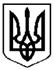 УкраїнаХЕРСОНСЬКА ОБЛАСТЬГЕНІЧЕСЬКИЙ РАЙОНЩАСЛИВЦЕВСЬКА СІЛЬСЬКА РАДАВИКОНАВЧИЙ КОМІТЕТВІДДІЛ МІСТОБУДУВАННЯ ТА АРХІТЕКТУРИвул. Миру, 26, с. Щасливцеве, 75580, тел.  (05534)  58-5-07 р/р 31420000700128  МФО 852010  ГУДКУ у Херсонській області код 04400647 e-mail: shchaslyvtseverada@gmail.comНАКАЗ25 листопада 2019 року										№ 58Про присвоєння адрес земельним ділянкам та об’єктам в с. Генічеська ГіркаНа виконання Тимчасового Порядку реалізації експериментального проекту з присвоєння адрес об’єктам будівництва та об’єктам нерухомого майна затвердженого Постановою Кабінету Міністрів України №376 від 27.03.2019 р. "Деякі питання дерегуляції господарської діяльності", керуючись статтею 40 Закону України «Про місцеве самоврядування в Україні», положенням про відділ містобудування та архітектури виконавчого комітету Щасливцевської сільської ради та за результатами розгляду заяви громадян Токар Юрія Валерійовича (паспорт серія ЕС №083286 виданий 31.05.1996 року Кіровським РВ ГУ МВС України в Криму, ідентифікаційний номер 2907510251) та Мурадян Армена Юриковича (паспорт серія МР 281696 виданий 03 березня 2009 року Великоолександрівським РВ УМВС України в Херсонській області) від 16.09.2019 р. «Про впорядкування адрес» та надані документи, враховуючи висновки ФОП Куркова Л. В. від 27.08.2019 року «Щодо технічної можливості поділу об’єкта нерухомого майна»НАКАЗУЮ:1. За умови розподілу між співвласниками Токар Юрієм Валерійовичем (паспорт серія ЕС №083286 виданий 31.05.1996 року Кіровським РВ ГУ МВС України в Криму, ідентифікаційний номер 2907510251) та Мурадян Арменом Юриковичем (паспорт серія МР 281696 виданий 03 березня 2009 року Великоолександрівським РВ УМВС України в Херсонській області) об’єкту нерухомого майна (реєстраційний номер об’єкту нерухомого майна в Державному реєстрі речових прав на нерухоме майно – 450288065221) на два самостійні об’єкти: - новоутвореному об’єкту нерухомого майна у складі: житловий будинок «А» площею 39,2 м2, сіни «а», сарай «Б», господарський блок «Ж», літня кухня «Д», вбиральня-душ «Е», навіси «З», «П», «С», споруди: хвіртка №5, №6, ворота №7, огорожа №8, водопровід №9, присвоїти адресу - вул. Азовська, 84 в селі Генічеська Гірка Генічеського району Херсонської області.- новоутвореному об’єкту нерухомого майна у складі: житловий будинок «А» площею 39,1 м2, сіни «а», сараї «И», «К», «Н», літня кухня «О», вбиральня-душ «Л», навіс «М», альтанка «Т» споруди: огорожа №1, ворота №2, хвіртка №3, водопровід №4,  присвоїти адресу - вул. Азовська, 84-Б в селі Генічеська Гірка Генічеського району Херсонської області.2. Контроль за виконанням наказу залишаю за собою.В.о. начальника відділу містобудування та архітектури виконавчого комітетуЩасливцевської сільської ради					М. БОРІДКО